             КАРАР                                                                                        РЕШЕНИЕО внесении изменений и дополнений в решение Совета от 21.12.2014 № 48-405 «Об утверждении Положения о бюджетном процессе в сельском поселении Ямакаевский сельсовет муниципального района Благоварский район Республики Башкортостан».       В целях приведения в соответствие с бюджетным законодательством Российской Федерации и на основании протеста прокурора района, Совет  сельского поселения Ямакаевский сельсовет   РЕШИЛ:     Внести изменения и дополнения:Часть 5 статьи 14 настоящего Положения и изложить в следующей редакции:- Субсидии, предусмотренные настоящей статьей, могут предоставляться из местного бюджета в соответствии с условиями и сроками, предусмотренными соглашениями о муниципально - частном партнерстве, концессионными соглашениями, заключенными в порядке, определенном соответственно законодательством Российской Федерации о муниципально - частном партнерстве, законодательством Российской Федерации о концессионных соглашениях.     Заключение соглашений о муниципально–частном партнерстве, концессионных соглашений от имени администрации сельского поселения на срок, превышающий срок действия утвержденных лимитов бюджетных обязательств, осуществляется в случаях, предусмотренных соответственно решениями администрации сельского поселения Ямакаевский сельсовет, принимаемыми в порядке, определяемом местной администрацией.     В случае нарушения получателями условий, установленных при их предоставлении, соответствующие средства подлежат в порядке, определенном нормативными правовыми актами, муниципальными правовыми актами, возврату в соответствующий бюджет сельского поселения.      При предоставлении субсидий юридическим лицам обязательным условием их предоставления, включаемым в договоры (соглашения) о предоставлении субсидии на финансовое обеспечение затрат в связи с производством (реализацией) товаров, выполнением работ, оказанием услуг,  является запрет приобретения за счет полученных средств иностранной валюты, за исполнением операции, осуществляемых в соответствии с валютным законодательством Российской Федерации  при закупке (поставке) высокотехнологичного импортного оборудования, сырья и комплектующих изделий, а также связанных с достижением целей предоставления этих средств иных операций, определенных нормативными правовыми актами, муниципальными правовыми актами, регулирующими предоставление субсидий указанным юридическим лицам.         Часть 3 статьи 15 настоящего  Положения дополнить.    - Запрет приобретения за счет полученных средств иностранной валюты, за исключением операций, осуществляемых в соответствии с валютным законодательством в Российской Федерации при закупке (поставке) высокотехнологического импортного оборудования, сырья и комплектующих изделий, а также связанных с достижением целей предоставления указанных средств иных операций, определенных нормативными правовыми актами, муниципальными правовыми актами, регулирующими порядок предоставления субсидий некоммерческим организациям, не являющимися государственными учреждениями.     Часть 3 статьи 17 настоящего Положения дополнить:    - Обязательным условием, включаемым в договоры о предоставлении бюджетных инвестиций юридическим лицам, является запрет приобретения за счет полученных средств иностранной валюты, за исключением операций осуществляемых в соответствие с валютным законодательством Российской Федерации при закупке (поставке) высокотехнологического импортного оборудования, сырья и комплектующих изделий, а также связанных с достижением целей предоставленных бюджетных инвестиций иных операций, определенных решениями Правительства Российской Федерации.     Часть 3 статьи 36 Положения дополнить:     - положений Послания Президента Российской Федерации;     - бюджетного прогноза (на долгосрочный период);    - муниципальных программах (проектах муниципальных программ, проектах изменений указанных программ);    - основных направлениях бюджетной и налоговой политики.2. Обнародовать настоящее решение на информационном стенде сельского поселения Ямакаевский сельсовет муниципального района Благоварский район Республики Башкортостан.Глава  сельского поселения Ямакаевский сельсовет		                         А.А.Хусаиновс.Ямакай21.12. 2016 г.№ 20-146БАШҠОРТОСТАН РЕСПУБЛИКАhЫБЛАГОВАР  РАЙОНЫ МУНИЦИПАЛЬ  РАЙОНЫНЫҢ ЯМАКАЙ АУЫЛ СОВЕТЫ АУЫЛ  БИЛӘМӘҺЕ  СОВЕТЫегерме   етенсе  сакырылыш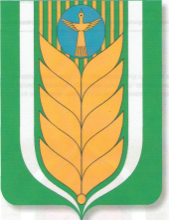      РЕСПУБЛИКА БАШКОРТОСТАН   СОВЕТ СЕЛЬСКОГО ПОСЕЛЕНИЯ                 ЯМАКАЕВСКИЙ СЕЛЬСОВЕТ              МУНИЦИПАЛЬНОГО РАЙОНА                                   БЛАГОВАРСКИЙ  РАЙОН   двадцать седьмой созыв452748,  Ямакай ауылы, Сәскә урамы, 3Е-mail:  Jamakaisp_blag@mail.ru
Тел. (34747) 3-16-31  452748, с. Ямакай, ул.Цветочная, 3Е-mail:  Jamakaisp_blag@mail.ru Тел. (34747) 3-16-31